Géo9INaked Science: Colliding ContinentsWhen was the Earth created?  How was it created? What two elements, because of their density, were pulled to the middle of the earth to create the core?What two elements, because of their density, rose to the surface of the earth to help create molten rock?Why was the earth’s surface so dynamic in the early stages of the Precambrian era?What was missing from the crust after its creation in the early stages?What type of igneous rock formed the nucleus of the continents? This rock was less dense and did not sink to the bowels of the earth.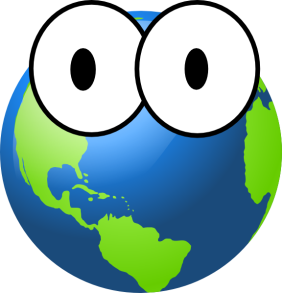 With what type of rock crystals can they determine the age of the rock?What is a craton?How is plate tectonics driven?  Where does it get its energy?What creates convection currents?In what country can you actually see the Earth’s crust being pushed apart?What is Vaalbara?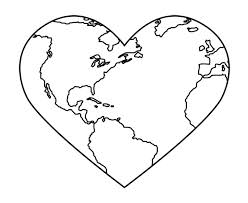 What is a rift valley?  Where is the Great Rift Valley located?What was the name of the last Supercontinent? Why was the climate of Pangaea so radically different throughout the seasons?What was the name of the largest mass extinction known to man?  Why did it occur?When did Pangaea start to break up?Which European mountain range was created at a collision zone?Which Asian mountain range was created at a collision zone?What is the newest land created between North and South America?What happened when the Pacific and the Atlantic oceans were cut off from one another?What natural disasters are created by tectonic plate movements?What will be the name of the final supercontinent?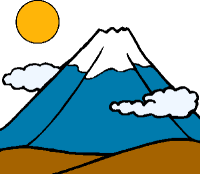 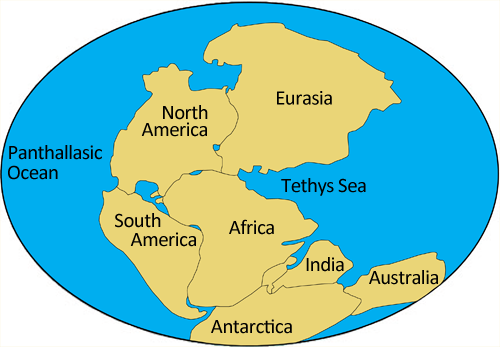 